A° 2018	N° 83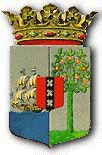 PUBLICATIEBLADLANDSVERORDENING van de 27ste december 2018 tot wijziging van de Algemene landsverordening Landsbelastingen, de Landsverordening op de winstbelasting 1940, de Landsverordening economische zones 2000, de Landsverordening omzetbelasting 1999, de Successiebelastingverordening 1908 en de Landsverordening reparatie preferentiële belastingregimes (Landsverordening belastingherzieningen 2018)____________In de naam van de Koning!______De Gouverneur van CuraçaoIn overweging genomen hebbende,dat het wenselijk is maatregelen te nemen om de zogeheten preferentiële belastingregimes in lijn te brengen met internationaal aanvaarde standaarden, zoals aanbevolen door de Organisatie voor Economische Samenwerking en Ontwikkeling (OESO) en de Europese Unie;dat het wenselijk is deze aanpassingen te maken om schadelijke belastingconstructies en grondslaguitholling tegen te gaan;dat het verder wenselijk is om waar in de Curaçaose belastingwetgeving sprake is van ‘ring fencing’, dergelijke elementen te elimineren;dat het verder wenselijk is om een aantal technische omissies en onjuistheden te herstellen;Heeft, de Raad van Advies gehoord, met gemeen overleg der Staten, vastgesteld onderstaande landsverordening:Artikel IDe Algemene landsverordening Landsbelastingen wordt als volgt gewijzigd:A. 	Artikel 3b, tweede lid, wordt als volgt gewijzigd:Onderdeel b, komt te luiden:b.   een reeds eerder bestaand lichaam, indien het lichaam in het jaar van het verzoek of het daaraan voorafgaande jaar geen deelneming heeft waarvan de winst op grond van het bepaalde in artikel 11, vierde lid, van de Landsverordening op de winstbelasting 1940, gedeeltelijk buiten aanmerking is gebleven.B.		In artikel 6, vijfde lid, wordt “Directeur” telkens vervangen door: Inspecteur.
C.	Artikel 28a wordt als volgt gewijzigd:1. Het eerste lid komt te luiden:
1. Een administratieve sanctie als bedoeld in het tweede lid, onderdeel a, kan worden opgelegd aan een belastingplichtige die niet, dan wel niet op de voorgeschreven wijze, voldoet aan de verplichtingen die voortvloeien uit Hoofdstuk VI. Een administratieve sanctie als bedoeld in het tweede lid, onderdeel b, kan worden opgelegd aan een administratieplichtige bedoeld in artikel 44a die niet, dan wel niet op de voorgeschreven wijze, voldoet aan de verplichtingen van artikel 43, tweede tot en met negende lid, of artikel 44a eerste tot en met zesde lid, dan wel niet voldoet aan het gestelde bij of krachtens artikel 43, tiende lid of bij of krachtens artikel 44a, achtste lid. 2. Het tweede lid komt te luiden:	2.	De administratieve sanctie bestaat uit:een administratieve boete van ten hoogste NAf 25.000; ofde sluiting voor maximaal één jaar van een bedrijfslocatie van waaruit goederen worden geleverd of diensten worden verricht, als bedoeld in artikel 2, onderdeel a, van Landsverordening omzetbelasting 1999.3.	In het zesde lid wordt na “sanctie” ingevoegd: als bedoeld in het tweede lid, onderdeel b,.D.	Artikel 59 komt te luiden:1. 	Voor de tekst wordt de aanduiding “1.” Geplaatst.2. 	Er wordt een tweede lid toegevoegd, luidende:2. 	Bij landsbesluit, houdende algemene maatregelen, kunnen in gevallen waarin het volkenrecht, daartoe noopt, vrijstelling van belasting worden verleend. E.    	Artikel 45 wordt als volgt gewijzigd:1. 	In het zesde, zevende, achtste en negende lid wordt telkens “hoger leidinggevend personeel” vervangen door: hoger leidinggevend personeel, dat bindende beslissingen kan nemen,.2. 	In het achtste lid wordt in de eerste volzin na “van een vennootschap” ingevoegd: , bedoeld in titel 13 van Boek 7 van het Burgerlijk Wetboek,.3.	In het achtste lid, wordt in de laatste volzin na “rederijen,” ingevoegd: commanditaire vennootschappen, open commanditaire vennootschappen, openbare vennootschappen, stille vennootschappen,. F.	Artikel 49 wordt als volgt gewijzigd:Het eerste lid, onderdeel l, komt te luiden:l.	de vastlegging van de uiteindelijk gerechtigde of gerechtigden, bedoeld in artikel 45, zesde tot en met het elfde lid, het bewaren van een identificatiebewijs, bedoeld in artikel 45, twaalfde en dertiende lid, en het melden van de uiteindelijk gerechtigden aan een bij landsbesluit, houdende algemene maatregelen, aangewezen entiteit, bedoeld in artikel 45, vijftiende lid en dit niet, dan wel niet conform de gestelde eisen doet;.G.		In artikel 43 wordt na het dertiende een nieuw veertiende lid toegevoegd, luidende:14.  Administratieplichtigen, die een beroep doen op artikel 3b van de Algemene landsverordening Landsbelastingen en waarvan de aandelen in dit lichaam niet middellijk of onmiddellijk worden gehouden door een of meer in Curaçao gevestigde lichamen of natuurlijk personen, of een beroep doen op artikel 1A, eerste lid, onderdeel c, onder 2°, van de Landsverordening op de winstbelasting 1940, zijn ten behoeve van ’s landskas jaarlijks een bedrag verschuldigd overeenkomstig bij landsbesluit, houdende algemene maatregelen, nader vast te stellen tabel, tijdstip en regels.Artikel IIDe Landsverordening op de winstbelasting 1940 wordt als volgt gewijzigd:A. 	Artikel 1A wordt als volgt gewijzigd:1. 	Het eerste lid, onderdeel c, onder 2º, komt te luiden:2º. 	winst die is ontstaan in het buitenland, alsmede door transacties met het buitenland, betreffende de levering van goederen of het verrichten van diensten aan afnemers gevestigd of woonachtig buiten Curaçao, waaronder mede worden begrepen lichamen en natuurlijke personen die binnen Curaçao gevestigd of woonachtig zijn indien zij kunnen worden aangemerkt als niet-ingezetenen als bedoeld in artikel 1, tweede lid, en twaalfde lid van de Regeling Deviezenverkeer Curaçao en Sint Maarten, anders dan de buitenlandse winst als bedoeld onder 1º. Voor de toepassing van deze bepaling wordt onder buitenlandse winst mede begrepen de winst van lichamen die kunnen worden aangemerkt als niet-ingezetenen als bedoeld in artikel 1, tweede lid en twaalfde lid, van de Regeling Deviezenverkeer Curaçao en Sint Maarten en winst behaald met lokale vermogensbestanddelen die gebruikt worden voor de in vorige zin genoemde activiteiten. 
Voor toepassing van deze bepaling is de winst niet ontstaan in het buitenland indien de winst is behaald met binnen Curaçao gelegen onroerende zaken, alsmede diensten en leveringen van goederen aan toeristen indien de dienst of levering in Curaçao wordt genoten respectievelijk plaatsvindt. De eerste volzin is niet van toepassing op verzekerings- en herverzekeringsactiviteiten, het optreden als directie van vennootschappen wier statutaire zetel of feitelijke leiding in Curaçao gevestigd is en andere dienstverlening ter zake van het trustbedrijf, dienstverlening van notarissen, advocaten, openbare accountants, fiscale adviseurs, het exploiteren van intellectueel eigendom in de zin van artikel 8A en scheepvaartactiviteiten als bedoeld in artikel 9A, achtste lid. 2. 	In het eerste lid, onderdeel f, onder 4°, wordt “nagenoeg uitsluitend” vervangen door: nagenoeg uitsluitend,.Artikel 1C wordt als volgt gewijzigd:		In het eerste lid, onderdeel a, wordt voor “voltijd” toegevoegd: lokale.C.		Artikel 2 wordt als volgt gewijzigd:Het eerste lid, onderdeel l, komt te vervallen.D.  		In artikel 4, vijfde lid, wordt na “rechtvaardigt.” een tweede volzin toegevoegd, luidende:		De buitenlandse winst in de zin van artikel 1A, eerste lid, onderdeel c, onder 2° kan geheel of gedeeltelijk door de belastingplichtige worden aangemerkt als binnenlandse winst en wordt geacht in overeenstemming te zijn met het goed koopmansgebruik.E. 	Artikel 8A wordt als volgt gewijzigd:In artikel 8A, wordt telkens “een bij landsbesluit aangewezen instelling”, vervangen door: Bureau Telecommunicatie en Post.F.		Artikel 8B wordt als volgt gewijzigd:1. 	Onder vernummering van artikel 8B, tweede tot en met achtste lid tot het vierde tot en met tiende lid worden twee nieuwe leden twee en drie ingevoegd, luidende:2. 	Onder kwalificerende voordelen wordt mede verstaan inkomsten genoten uit	royalty’s, gedeeltelijke of gehele verkoopopbrengsten, gedeeltelijke of gehele	verlaagde kosten door rationalisatie van interne processen en kapitaalopbrengsten. 3.   De kwalificerende voordelen betreffende een ingebed kwalificerend immaterieel activum worden op basis van geldende verrekenprijsregels berekend en de hierop toegesneden methoden.2. 	In artikel 8B, nieuw zevende lid, wordt “vierde lid” vervangen door: zesde lid.3.	In artikel 8B, nieuw zevende lid, wordt een tweede volzin toegevoegd, luidende:       Deze uitgaven dienen de totale kosten van het uitbesteedde speur- en ontwikkelingswerk weer te geven, zonder de opslag in de uitgaven die gerelateerd is aan andersoortige activiteiten of handelingen.4.    Onder vernummering van artikel 8B, nieuw tiende lid tot het elfde lid wordt een nieuw tiende lid ingevoegd, luidende:10.  Onder totale uitgaven vallen tevens de uitgaven die gedaan worden ten aanzien van het internationaal uitbesteden aan gerelateerde partijen voor het voortbrengen van het kwalificerende immateriële activum, alsmede de acquisitiekosten van het overnemen van het kwalificerende immateriële activum.G.	Artikel 8C komt te vervallen.H. 		In artikel 12, eerste lid, wordt ”a en b” vervangen door: a, b en c, onder 1°.I.		In artikel 46, tweede lid, wordt “NAf 100.000.000” vervangen door: NAf 1.500.000.000.Artikel IIIDe Landsverordening economische zones 2000 wordt als volgt gewijzigd:A. 	In artikel 3, eerste lid, wordt “landsbesluit” vervangen door: ministeriële beschiking.B. 	In artikel 4, eerste lid, wordt “landsbesluit” vervangen door: ministeriële beschiking.C. 	Artikel 7 wordt als volgt gewijzigd:In artikel 7, tweede lid, wordt na “in een economische zone”, ingevoegd: of onderhoud en reparatie in de zone ten behoeve van afnemers in het binnenland.D.	In artikel 3, tweede lid, onderdeel a, wordt na “verhandelen” toegevoegd: dan wel door uitsluitend aan de in artikel 1, onderdeel d, gerelateerde activiteiten te verrichten ten behoeve van een in een economische zone gevestigd bedrijfE. 	In artikel 7, eerste lid wordt na “investeringen” ingevoegd: alsmede artikel 1A, eerste lid, onderdeel c, onder 2°, van de Landsverordening op de winstbelasting 1940.Artikel IVDe Landsverordening omzetbelasting 1999 wordt als volgt gewijzigd:Artikel 7, eerste lid, wordt als volgt gewijzigd:1. 	Onderdeel z, komt te luiden: 	z. 	de diensten die door advocaten, juridische- en belastingadviseurs, vermogensbeheerders, beleggingsadviseurs, administratie- en trustkantoren, accountants, banken en notarissen als zodanig worden verricht aan lichamen en natuurlijke personen die in het bezit zijn van een ontheffing of niet-ingezetenen zijn krachtens de Regeling Deviezenverkeer Curaçao en Sint Maarten, alsmede de op het buitenland gerichte activiteiten van de hiervoor genoemde lichamen en natuurlijke personen;2. 	Na onderdeel aa, wordt een onderdeel toegevoegd, luidende: ab. de op het buitenland gerichte activiteiten van de Curaçaose Beleggingsvennootschap.Artikel VDe Successiebelastingverordening 1908 wordt als volgt gewijzigd:1. 	In artikel 1A, vierde lid, wordt “mits” vervangen door: tenzij.2.	In artikel 60, onderdeel b, wordt na “opvolgende schenkingen” telkens ingevoegd: in hetzelfde jaar.3. 	In artikel 61, eerste lid, wordt na ”vrijstelling”, ingevoegd: progressief.Artikel VIDe Landsverordening reparatie preferentiële belastingregimes wordt als volgt gewijzigd:A. 	Artikel III komt te vervallen.B. 	Artikel VII wordt als volgt gewijzigd:In onderdeel C, wordt na “tweede lid,” ingevoegd: onderdeel a,.C.		Artikel VIII wordt als volgt gewijzigd:Artikel VIIIDe Landsverordening belastingfaciliteiten investeringen wordt als volgt gewijzigd:A. 	In artikel 1, tweede lid, onderdeel b wordt “en het aanleggen van infrastructuur” vervangen	door: , het aanleggen van infrastructuur al dan niet in combinatie met de bouw van onroerende zaken,.B. 	In artikel 2, eerste lid, aanhef, wordt “wordt vrijstelling” vervangen door: kan vrijstelling worden.C. 	In artikel 2, eerste lid, onderdeel c, onder 2°, wordt “gelegenheden tot vermaak en ontspanning” vervangen door: gelegenheden tot verblijf en ontspanning ter bevordering van vreemdelingenbezoek en sociale woningen.D. Na artikel 2, tweede lid, wordt een nieuw derde lid toegevoegd luidende:	3. 	De vrijstellingen verleend ten behoeve van een uitbreiding als bedoeld in artikel 1, tweede lid, onderdeel d, hebben slechts betrekking op de uitbreiding.E. 	In artikel 9, tweede lid, komt de derde volzin te vervallen.F. 	In artikel 11, derde lid, komt de derde volzin te vervallen.D. 	Artikel IX wordt als volgt gewijzigd:1. 	In artikel IX wordt “artikel I, onderdeel H” telkens vervangen door: artikel I, onderdeel I.2. 	In het eerste lid, wordt “artikel I, onderdeel E” telkens vervangen door: artikel I, onderdeel F. 3.  In het eerste lid wordt na “31 december 2018.“ toegevoegd: Voornoemde lichamen die aan de voorwaarden zoals luidend op 1 juli 2018 opgenomen in artikel 1A, eerste lid, onderdeel f, voldoen, verkrijgen per 1 januari 2019 van rechtswege de status van Curaçaose Beleggingsvennootschap..4. 	In het derde lid, wordt “artikel I, onderdeel E, eerste lid” vervangen door: artikel I, onderdeel F, tweede lid.E. 	Artikel X wordt als volgt gewijzigd:In artikel X wordt “onderdeel L” vervangen door: onderdeel M.Artikel VIIDeze landsverordening treedt in werking met ingang van de dag na de datum van bekendmaking.In afwijking van het eerste lid treden artikel I, onderdelen A, C, E en F, artikel II, onderdelen A, B, C, D, F en G, artikel III, onderdelen C, D en E, artikel IV, en artikel VI in werking met ingang van de dag na die van bekendmaking en werken terug tot en met 1 juli 2018.In afwijking van het eerste lid treedt artikel II, onderdeel I, in werking met ingang van de dag na die van bekendmaking en werkt terug tot en met 1 januari 2018.In afwijking van het eerste lid treedt artikel V in werking met ingang van de dag na die van bekendmaking en werkt terug tot en met 17 oktober 2018.Artikel VIIIDe tekst van de Algemene landsverordening Landsbelastingen, de Landsverordening op de winstbelasting 1940, de Landsverordening economische zones 2000, de Landsverordening omzetbelasting 1999 en de Successiebelastingverordening 1908, zoals deze luiden na de daarin bij deze landsverordening aangebrachte wijzigingen, worden bij landsbesluit in het Publicatieblad opgenomen.Artikel IXDeze landsverordening wordt aangehaald als: Landsverordening belastingherzieningen 2018.Gegeven te Willemstad, 27 december 2018L.A. GEORGE-WOUTDe Minister van Financiën,K.A. GIJSBERTHAUitgegeven de 28ste december 2018De Minister van Algemene Zaken,E. P. RHUGGENAATH